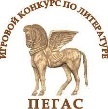                      г. Калининград                                                                                                              «___»_____________ 2023 г.  ЗАЯВКА – ДОГОВОРна проведение международного игрового конкурса по литературе «Пегас»в образовательном учреждении _____________________________________________________________________________         (название образовательного учреждения)МАУ ДО ЦТР и ГО «Информационные технологии» (далее «Региональный оргкомитет») и представитель группы учащихся образовательного учреждения (далее «Партнер») договорились о совместном проведении конкурса (викторины, олимпиады) на указанных условиях:«Региональный оргкомитет»:обеспечивает партнера необходимым количеством конкурсных материалов для участников в соответствии с поданной заявкой-договором; осуществляет обработку переданных «Партнером» бланков ответов, заполненных участниками, передает «Партнеру» результаты обработки ответов участников в виде сводной ведомости для педагогов;передает «Партнеру» сертификаты и иные материалы для поощрения участников, предусмотренные организаторами в соответствии с Положением о проведении конкурса.«Партнер»: на основании свободного изъявления учащимися (с согласия их родителей или лиц их заменяющих) желания участвовать в конкурсе формирует заявку-договор, организует оплату оргвзноса по реквизитам «Регионального оргкомитета» (Приложение № 1);получает от «Регионального оргкомитета» материалы и обеспечивает проведение конкурса в соответствии с информационными материалами о его проведении (опубликованном на сайте цитоис.рф);проводит первичную обработку материалов перед передачей пакета документов в «Региональный оргкомитет» (наличие оформленной Справки об информированном согласии (подпись, печать), списки участников конкурса, правильность заполнения участниками в бланках ответов полей с фамилией и именем, классом и кодом школы);выдает участникам конкурса, сдавшим заполненные бланки ответов, сертификаты с результатами участия.Дата проведения конкурса – «21» декабря 2023 г. Подача заявки в «Региональный оргкомитет» до «20» ноября 2023 г. по электронной почте citois@edu.klgd.ru Опоздавшие заявки будут удовлетворены в последнюю очередь.Оргвзнос – 120 рублей за одного участника.               Оргвзнос оплачивается после подачи заявки-договора, но не позже 21.12.2023 г.  Информация о количестве учащихся, желающих участвовать в конкурсе: Способ получения материалов конкурса: лично представителем в региональном оргкомитете.Настоящая заявка-договор является письменным подтверждением согласии «Партнера» с условиями проведения конкурса, опубликованными на сайте цитоис.рф и в прилагаемых информационных материалах в 2022-2023 учебном году, и на основании статей №438-440 Гражданского Кодекса РФ свидетельствует о факте заключения договора публичной оферты на проведение конкурса в  образовательной направленности.Учащиеся и их родители (лица их заменяющие) проинформированы об условиях проведения конкурса (сроки и форма проведения, стоимость участия, способ обработки персональных данных и подведения итогов), оплатили в установленном порядке оргвзнос и подтвердили свое согласие на обработку персональных данных (фамилия, имя, класс) с целью получения итоговых результатов в виде сертификатов и сводной ведомости результатов для педагога. Настоящая заявка-договор является согласием на обработку персональных данных представителя образовательной организацией (ФИО, паспортные данные, телефон, e-mail) МАУ ДО ЦТР и ГО «Информационные технологии» с целью использования условий заявки-договора по проведению конкурса в образовательном учреждении на период до 01 июля 2023 года.Адреса и реквизиты сторон УВАЖАЕМЫЕ КОЛЛЕГИ! КОМИССИЯ   ПО ДАННОМУ ПЛАТЕЖУ БАНКОМ НЕ ВЗИМАЕТСЯ!!!ПРИ ОПЛАТЕ ВЫ (ИЛИ СОТРУДНИК БАНКА) ВЫБИРАЕТЕ УСЛУГУ «ИГРЫ»Если вы оплачиваете через систему Онлайн-Сбербанк1.	Набираете ИНН 39061399842.	Выбираете «Игры»3.	ФИО плательщика -указываете свои данные4.	ФИО ребенка- указываете название учреждения5.	Назначение платежа – Пегас6.	УИН - пропускаем далее по запросу формы2 кл.3 кл.4 кл.5 кл.6 кл.7 кл.8 кл.9 кл.10 кл.11 кл. ИТОГОСумма оргвзносаза всех участниковРегиональный оргкомитетМАУ ДО ЦТР и ГО «Информационные технологии»Адрес:236029,г.Калининград,ул. Полковника Ефремова,д.10Телефон: (4012)322977, 321628Электронный адрес: citois@edu.klgd.ruОтделение Калининград (МАУ ДО ЦТР и ГО «Информационные технологии» л/с 80273J01830)р/сч 03234643277010003500 ОТДЕЛЕНИЕ КАЛИНИНГРАДБИК 012748051сч.банка 40102810545370000028ИНН/КПП – 3906139984/390601001ОГРН 1053903083849 ОКПО  73704878КБК 00000000000000000130Директор _________________ А.С. Кулишов м.п.Партнер ФИО _____________________________________________________________________________________________________Должность ___________________________________________Контактный телефон ______________________________________e-mail _______________________________________________                             личная подпись _________________/____________________/СОГЛАСОВАНО Руководитель образовательного учреждения                            ___________________/___________________/м.п.КВИТАНЦИЯИНН 3906139984 / КПП 390601001  УФК по Калининградской области  (КЭИФ, МАУ ДО ЦТР и ГО "Информационные технологии" л/сч 80273J01830) ОКТМО  27701000 КБК 000 00000000000000130ИНН 3906139984 / КПП 390601001  УФК по Калининградской области  (КЭИФ, МАУ ДО ЦТР и ГО "Информационные технологии" л/сч 80273J01830) ОКТМО  27701000 КБК 000 00000000000000130ИНН 3906139984 / КПП 390601001  УФК по Калининградской области  (КЭИФ, МАУ ДО ЦТР и ГО "Информационные технологии" л/сч 80273J01830) ОКТМО  27701000 КБК 000 00000000000000130ИНН 3906139984 / КПП 390601001  УФК по Калининградской области  (КЭИФ, МАУ ДО ЦТР и ГО "Информационные технологии" л/сч 80273J01830) ОКТМО  27701000 КБК 000 00000000000000130ИНН 3906139984 / КПП 390601001  УФК по Калининградской области  (КЭИФ, МАУ ДО ЦТР и ГО "Информационные технологии" л/сч 80273J01830) ОКТМО  27701000 КБК 000 00000000000000130ИНН 3906139984 / КПП 390601001  УФК по Калининградской области  (КЭИФ, МАУ ДО ЦТР и ГО "Информационные технологии" л/сч 80273J01830) ОКТМО  27701000 КБК 000 00000000000000130ИНН 3906139984 / КПП 390601001  УФК по Калининградской области  (КЭИФ, МАУ ДО ЦТР и ГО "Информационные технологии" л/сч 80273J01830) ОКТМО  27701000 КБК 000 00000000000000130ИНН 3906139984 / КПП 390601001  УФК по Калининградской области  (КЭИФ, МАУ ДО ЦТР и ГО "Информационные технологии" л/сч 80273J01830) ОКТМО  27701000 КБК 000 00000000000000130(ИНН и наименование получателя платежа)(ИНН и наименование получателя платежа)(ИНН и наименование получателя платежа)(ИНН и наименование получателя платежа)(ИНН и наименование получателя платежа)(ИНН и наименование получателя платежа)(ИНН и наименование получателя платежа)(ИНН и наименование получателя платежа)р/с №  40102810545370000028р/с №  40102810545370000028р/с №  40102810545370000028р/с №  40102810545370000028р/с №  40102810545370000028р/с №  40102810545370000028р/с №  40102810545370000028р/с №  40102810545370000028(номер счета получателя платежа)(номер счета получателя платежа)(номер счета получателя платежа)(номер счета получателя платежа)(номер счета получателя платежа)(номер счета получателя платежа)(номер счета получателя платежа)(номер счета получателя платежа)Отделение Калининград г. Калининград  сч. банка 40102810545370000028Отделение Калининград г. Калининград  сч. банка 40102810545370000028Отделение Калининград г. Калининград  сч. банка 40102810545370000028Отделение Калининград г. Калининград  сч. банка 40102810545370000028Отделение Калининград г. Калининград  сч. банка 40102810545370000028Отделение Калининград г. Калининград  сч. банка 40102810545370000028Отделение Калининград г. Калининград  сч. банка 40102810545370000028Отделение Калининград г. Калининград  сч. банка 40102810545370000028(наименование банка и банковские реквизиты)(наименование банка и банковские реквизиты)(наименование банка и банковские реквизиты)(наименование банка и банковские реквизиты)(наименование банка и банковские реквизиты)(наименование банка и банковские реквизиты)(наименование банка и банковские реквизиты)(наименование банка и банковские реквизиты) БИК 042748001 БИК 042748001 БИК 042748001«ПЕГАС»  Наименование ОУ«ПЕГАС»  Наименование ОУ«ПЕГАС»  Наименование ОУ«ПЕГАС»  Наименование ОУ«ПЕГАС»  Наименование ОУ«ПЕГАС»  Наименование ОУ«ПЕГАС»  Наименование ОУ«ПЕГАС»  Наименование ОУ(наименование платежа)(наименование платежа)(наименование платежа)(наименование платежа)(наименование платежа)(наименование платежа)(наименование платежа)(наименование платежа)ДатаСумма платежаСумма платежаСумма платежа                 руб. 00 коп.                     руб. 00 коп.    (Ф.И.О., адрес плательщика)(Ф.И.О., адрес плательщика)(Ф.И.О., адрес плательщика)(Ф.И.О., адрес плательщика)(Ф.И.О., адрес плательщика)(Ф.И.О., адрес плательщика)(Ф.И.О., адрес плательщика)(Ф.И.О., адрес плательщика)КассирПлательщикПлательщик